PRZEDMIOTOWY SYSTEM OCENIANIA Z TECHNIKI / ZAJĘĆ TECHNICZNYCHdla klas IV – VI szkoły podstawowejopracowany do programu wyd. OPERONSzkoła Podstawowa w Smolnejmgr Barbara WitkowskaObowiązkowe wyposażenie ucznia na zajęciach:Zeszyt ćwiczeń, przybory do pisania, ołówek, gumka, przyrządy do kreślenia(linijka, ekierka),temperówka, kredki.W zależności od planowanych zadań wytwórczych uczniowie przynoszą na zajęcia niezbędne materiały i sprzęt konieczne do pracy na lekcji, które nauczyciel podaje w zeszycie przedmiotowym z niezbędnym wyprzedzeniem.Obszary oceniania:Ocenianiu podlegają:wiadomościumiejętności stosowanie wiedzy przedmiotowej w sytuacjach praktycznychaktywnośćpraca w grupiezachowania i postawySposoby sprawdzania wiedzy i umiejętności uczniów:Obowiązuje skala ocen od 1 do 6. Uczeń otrzymuje oceny za:formy pisemne sprawdzające wiedzę (np. niezbędną do uzyskania karty rowerowej);formy ustne: odpowiedzi, prezentacja;formy praktyczne: prace wytwórcze (indywidualne, zespołowe), ćwiczenia praktyczne –ocena pracy finalnej;obserwacja pracy uczniów (na lekcji z działaniami wytwórczymi);zadania w zeszycie;aktywność na zajęciachzachowanie i postawaInformacje o postępach ucznia są jawne i odnotowane w dzienniku lekcyjnym.Wymagania szczegółowe na poszczególne oceny:Ocena celująca:uczeń opanował w stopniu bardzo dobrym wiedzę i umiejętności przewidziane programem nauczania w danej klasie a ponadto posiadł wiedzę i umiejętności znacznie przekraczające poza program nauczania przedmiotu w danej klasie, samodzielnie i twórczo rozwija własne uzdolnienia;wyróżnia się dużą aktywnością i zaangażowaniem na zajęciach;osiąga sukcesy w konkursach przedmiotowych kwalifikuje się do finałów na szczeblu wojewódzkim (regionalnym) albo krajowym;jego zachowania i postawy są nienaganne;korzysta z różnorodnych źródeł informacji;jest twórczy i kreatywny;lub posiada inne porównywalne osiągnięcia;wzorowo prowadzi swój zeszyt;Ocena bardzo dobra:uczeń opanował pełen zakres wiedzy i umiejętności, określony programem nauczania przedmiotu w danej klasie;sprawnie posługuje się zdobytymi wiadomościami, samodzielnie rozwiązuje problemy teoretyczne i praktyczne ujęte programem nauczania;potrafi zastosować posiadaną wiedzę do rozwiązywania zadań i problemów w nowych sytuacjach;jego zachowania i postawy są nienaganne;korzysta z różnorodnych źródeł informacji;bardzo dobrze prowadzi swój zeszyt;Ocena dobra:uczeń opanował wiadomości i umiejętności na poziomie przekraczającym wymagania opisane w podstawie programowej orazpoprawnie stosuje wiadomości;rozwiązuje samodzielnie typowe zadania praktyczne;jego postawy i zachowania są poprawne;dobrze prowadzi zeszyt;Ocena dostateczna:uczeń opanował wiadomości i umiejętności określone programem nauczania w danej klasie na poziomie nie przekraczającym wymagań zawartych w podstawie programowej orazrozwiązuje typowe zadania praktyczne o średnim stopniu trudności;jego zachowania i postawy są poprawne;prowadzi zeszyt;Ocena dopuszczająca:Uczeń rozwiązuje z pomocą nauczyciela zadania teoretyczne i praktyczne typowe o niewielkim stopniu trudności, alenie spełnia wymagań zawartych w podstawie programowej;braki w opanowaniu minimum programowego nie przekreślają możliwości uzyskania przez ucznia podstawowej wiedzy w ciągu dalszej nauki;jego zachowania i postawy są poprawne;prowadzi zeszyt;Ocena niedostateczna:Uczeń nie opanował wiadomości i umiejętności określonych w podstawie programowej przedmiotu nauczania w danej klasie a braki w wiadomościach i umiejętnościach uniemożliwiają dalsze zdobywanie wiedzy z tego przedmiotu oraznie jest w stanie wykonać zadań o niewielkim stopniu trudności;nie oddaje prac wytwórczych.Zasady pracy z uczniem zdolnym:włączanie ucznia do pomocy w prowadzeniu zajęćkierowanie przez ucznia praca zespołowąudział w konkursach przedmiotowychzaangażowanie w pomoc koleżeńską i przygotowanie uroczystości klasowych i szkolnychzadania dodatkoweZasady zgłaszania nieprzygotowania do lekcji:Uczeń może zgłosić brak obowiązkowego wyposażenia lub przygotowania do zajęć nie podając przyczyny dwa razy w semestrze. Trzeci raz oznacza cząstkową ocenęniedostateczną.Brak przygotowania spowodowany dłuższą nieobecnością rozpatruje się indywidualnie.Zasady poprawiania ocen cząstkowych:Uczeń może poprawić ocenę niedostateczną w ciągu dwóch tygodni.KRYTERIA OCENY PRACY WYTWÓRCZEJ Z TECHNIKINa technice prace wytwórcze oceniane będą według poniższej tabeli.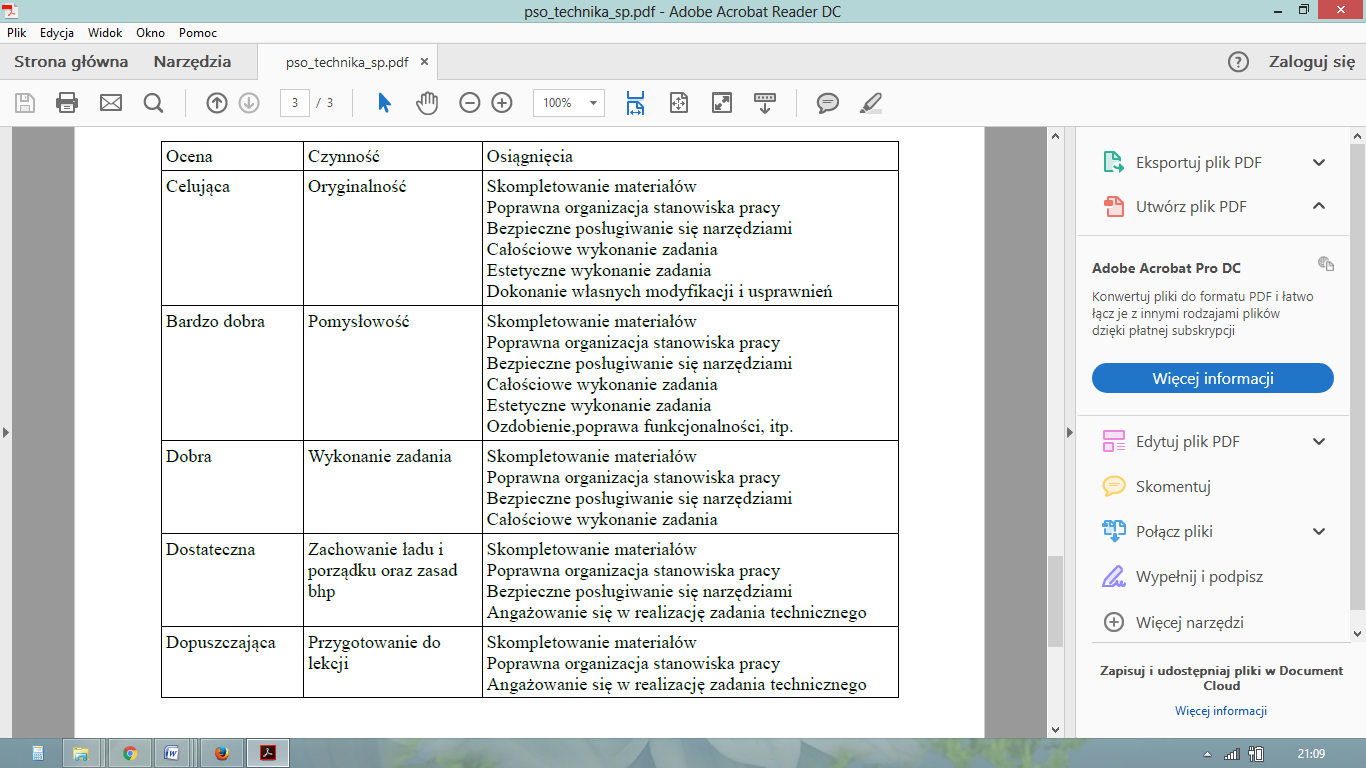 